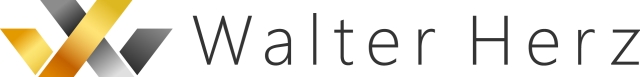 INFORMACJA PRASOWA                                                                              Warszawa, 14.09.2020EQ2 na półmetku budowyW budynku biurowym EQ2, realizowanym przez Grupę Waryński w Warszawie u zbiegu ulicy Wschowskiej z Ordona, rozpoczęły się już prace związane z wykończeniem wnętrz części wspólnych. Ku końcowi zmierza również montaż szklanej elewacji.   Budowa inwestycji idzie zgodnie z przyjętym harmonogramem. Generalny wykonawca zakończył już roboty konstrukcyjne i żelbetowe, a także prace związane z pokryciem dachu budynku. W biurowcu instalowana jest teraz infrastruktura sanitarna i elektryczna. Szybko posuwa się montaż szklano-aluminiowej fasady EQ2 – zaawansowanie sięga 70 proc. Niedawno rozpoczęto również prace związane z wykończeniem wnętrz obiektu.  - Wchodzimy właśnie w drugą połowę budowy naszego nowego projektu biurowego. Kolejne etapy prac budowlanych zamykane są w planowanych terminach. Wkrótce zakończy się montaż fasady biurowca. Mam nadzieję, że równie sprawnie przeprowadzona zostanie faza związana z wykończeniem budynku i w myśl założeń, w pierwszych miesiącach przyszłego roku do EQ2 zaczną wprowadzać się pierwsi najemcy – mówi Bogdan Borkowski, prezes zarządu Waryński S.A. Grupa Holdingowa.   Ośmiokondygnacyjny, kameralny biurowiec EQ2  powstaje w sąsiedztwie biurowca EQlibrium, przekazanego  najemcom w 2017 roku. Architekci z pracowni OPEN Architekci zaprojektowali budynek w taki sposób, aby stanowił domknięcie pierzei ulicy Juliana Konstantego Ordona, która po rozbudowie okolicznej infrastruktury stać się ma jedną z głównych osi komunikacyjnych Odolan. Inwestycja usytuowana jest w pobliżu alei Jerozolimskich, alei Prymasa Tysiąclecia, ulicy Kasprzaka, a także niedaleko warszawskiego Dworca Zachodniego, który po przebudowie będzie jednym z największych węzłów komunikacyjnych w aglomeracji warszawskiej.  Prestiżowy biurowiec z dwupoziomowym parkingiem podziemnym oferuje ponad 4 300 mkw. powierzchni użytkowej klasy A. - Na każdej z kondygnacji EQ2 znajduje się około 370 mkw. powierzchni biurowej do zaaranżowania według indywidualnych wymagań najemców. Na parterze dostępna jest także przestrzeń o charakterze usługowo-handlowym o metrażu 186 mkw. z dużymi przeszklonymi witrynami z ekspozycją na ulicę Ordona. Wejście na powierzchnię zlokalizowano, podobnie jak wejście główne do EQ2 i wjazd do garażu, od strony ulicy Wschowskiej – informuje Bartłomiej Zagrodnik, Managing Partner/CEO w firmie Walter Herz, która jest wiodącym  agentem komercjalizacji inwestycji.Ekskluzywny charakter projektu Grupy Waryński podkreśli obszerny, zielony taras, który usytuowany będzie na dachu budynku. W bezpośrednim otoczeniu EQ2 od strony ulicy Ordona zaprojektowano również strefę z zielenią odpowiednio dobraną pod kątem uli miejskich. Ule zagoszczą na ukwieconej części zielonego tarasu. Dodatkowo relaksowi sprzyjać będą okoliczne, atrakcyjne tereny rekreacyjne. W zieleni zatopione zostanie nie tylko otoczenie budynku, ale i wnętrza biurowca. Deweloper realizuje bowiem swoje projekty w myśl koncepcji zrównoważonego rozwoju. Dba zarówno o bezpieczeństwo, jak i samopoczucie osób pracujących w budynku. W sąsiedztwie biurowca znajdziemy liczne sklepy, kawiarnie i restauracje, a także siłownię i klub fitness Zdrofit. Barw otoczeniu nada także kamienica usytuowana tuż obok EQ2, która już niedługo stanie się zewnętrzną galerią sztuki. Dodatkowym atutem biurowca jest również zastosowanie w budynku ekologicznych rozwiązań sprzyjających ochronie środowiska, co zostanie potwierdzone certyfikatem BREEAM na poziomie Very Good.    